ПОСТАНОВЛЕНИЕ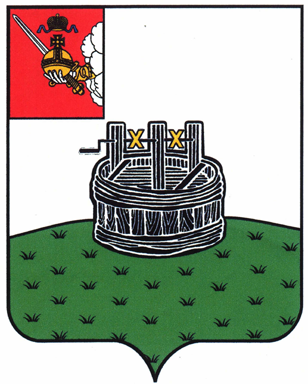 ГЛАВЫ ГРЯЗОВЕЦКОГО МУНИЦИПАЛЬНОГО ОКРУГА                              г. Грязовец  О поощренииВ соответствии с Положением о Почетной грамоте главы Грязовецкого муниципального округа, Благодарности главы Грязовецкого муниципального округа, Благодарственном письме главы Грязовецкого муниципального округа и ценном подарке от имени главы Грязовецкого муниципального округа, утвержденным постановлением главы Грязовецкого муниципального округа от 10.11.2022 № 259 «О поощрениях главы Грязовецкого муниципального округа», рассмотрев представленные документы,ПОСТАНОВЛЯЮ:Объявить Благодарность главы Грязовецкого муниципального округа за вклад в улучшение деятельности предприятия, неравнодушное отношение к делу и многолетний добросовестный труд в Грязовецком муниципальном округе СОКОЛОВОЙ Оксане Владимировне, уборщику производственных и служебных помещений магазина деревни Хорошево общества с ограниченной ответственностью Торговая компания «Соть».Глава Грязовецкого муниципального округа                                               С.А. Фёкличев10.04.2023№92